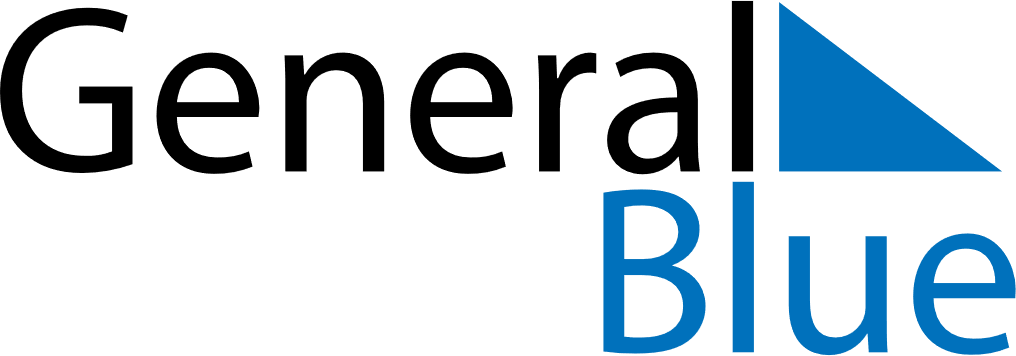 May 2021May 2021May 2021South SudanSouth SudanSUNMONTUEWEDTHUFRISAT123456789101112131415End of Ramadan (Eid al-Fitr)16171819202122SPLA Day232425262728293031